MALMA RESERVA DE FAMILIA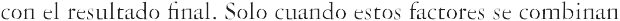 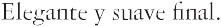 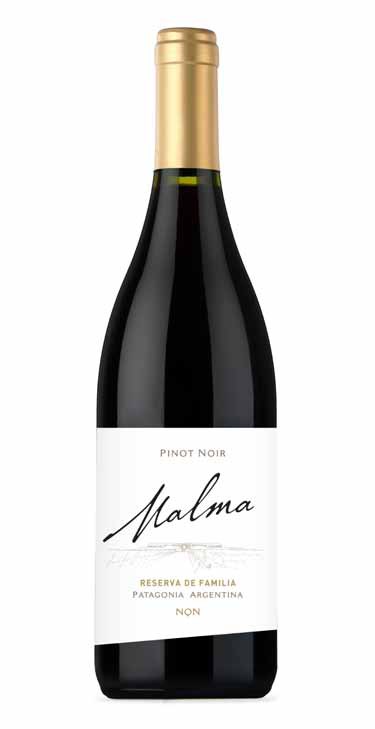 PINOT NOIR 2013"Temos atingido nosso sonho: colocar dentro de cada garrafa o silêncio, a cor e o mistério desse vale remoto".PATAGÔNIA ARGENTINAPARA ELABORAR UM GRANDE VINHOé necessário um vinhedo excepcional, a expressão de uma terra e a personalidade de uma família comprometida com o resultado final.Só quando esses fatores são combinados harmoniosamente, são atingidos níveis superlativos.VINHEDOSPatagônia Argentina (39º Latitude Sul - 300 msnm), Neuquén, San Patricio del Chañar, Ruta 7, Picada 15. Sup.62 has. Ano de plantação: 2001. Precipitação: 197 mm/ano. Amplitude térmica: 20ºC. Videiras verticais altas irrigadas por gotejamento conduzido mediante cordão bilateral com brotos posicionados verticalmente.  NOTAS DE DEGUSTAÇÃOCor vermelha rubi, intensa. Aromas a frutas do bosque, geleia, cogumelo seco e coco. Vinho complexo e com estrutura muito boa. Vinho de grande potencial. Elegante e com final macio.ÁLCOOL 14,00 %ACIDEZ 5,40 G/L     pH 3,65VIÑEDOS DE LA PATAGONIA S.R.L.Ruta 7. Picada 15. San Patricio del Chañar, Neuquén.  Patagônia ArgentinaFone: 0299 4897500 - 0299 4897600E-mail: info@bdfm.com.ar Facebook: Bodega Malma Twitter: @MalmaWines